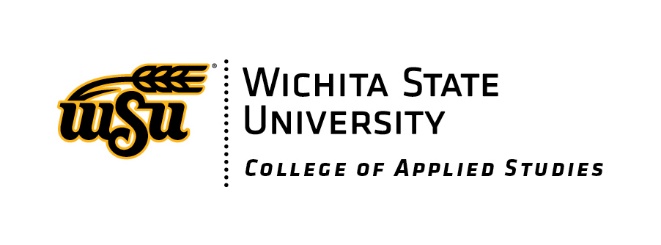 Doris and Ralph Klose Scholars DayMath or Science Education MajorsFriday, November 22nd, 2020 10 a.m. - 2 p.m. | Corbin Education CenterApplication Deadline: November 1st, 2019WSU Admissions Application HERE Scholarship Application HEREUp to $20,000 in Scholarships!Multiple Winners!The Wichita State University College of Applied Studies announces the Doris and Ralph Klose Scholars Day for high school seniors who declare a major in math or science teacher education at Wichita State University. Winners of the scholarship will be offered a financial aid package that may include various scholarships. The Klose Scholarship, up to $20,000, covers the average cost of tuition books and fees during their junior and senior year.Requirements:• Be a current high school senior • Have a minimum high school GPA of 3.50 or • Have a minimum ACT composite score of 24 or a 1160 on the SAT or • Be in the top 10% of your class • Declare a major in a math or science teacher education program  Get admitted to WSU!Scholarship Application Deadline: November 1st, 2020